FONDS ASILE MIGRATION ET INTEGRATION (FAMI) 2021-2027ANNEXE I – DESCRIPTIF DU PROJET Nom du porteur de projet : Intitulé du projet (90 caractères maximum) :Calendrier du projetPériode prévisionnelle d’exécution du projet : Renseignez la période prévisionnelle de réalisation du projet. Il convient de prendre en compte le cas échéant les actes préparatoires au projet (ex : études, etc…). Ce calendrier servira à établir la période d’éligibilité des dépenses de votre opération retenue dans l’acte attributif de l’aide européenne.Du    /     /    au     /    /    Important : le projet ne doit pas être terminé à la date du dépôt de la demande 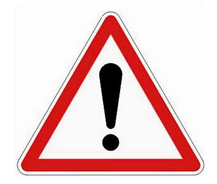 Calendrier détaillé du projet : Précisez le phasage du projet (déroulé des étapes à mettre en œuvre pour réaliser le projet) et la cohérence entre le calendrier et la période prévisionnelle d'exécution de ce projet (Demandes de paiement de la subvention susceptibles d’être émises chaque année) :Localisation du projetDescription de la localisation (1000 caractères maximum) : Description détaillée du projetDescription du projetContexte et présentation générale du projet (5000 caractères maximum) :Identifiez des tendances plutôt qu’une photo ponctuelle de la situationMettez en exergue les principaux enjeux auxquels le projet doit répondreObjectifs recherchés (5000 caractères maximum) : Précisez comment les objectifs répondent aux besoins identifiésObjectif de l’opération (1500 caractères maximum) : Résumé du projet pour publications officiellesPrincipales actions présentées (5000 caractères maximum) : Détaillez les activités mises en œuvre afin de permettre d’établir un lien direct avec la description des coûtsEn quoi le projet contribue t-il aux objectifs du programme (priorités stratégiques et opérationnelles du programme…) ? (5000 caractères maximum) : Précisez la cohérence entre le projet et les dispositifs nationaux. Le cas échéant, le caractère innovant du projet.Indiquez la valeur ajoutée européenne du projet, c’est-à-dire dans quelle mesure l’action est-elle « bénéfique » à l’échelle de l’Union Européenne (5000 caractères maximum) Résultats escomptés (cible visée…) (5000 caractères maximum) : Résultats attendus en lien avec les indicateurs prévisionnels à renseigner dans la fiche annexe relative aux indicateursPublic cible concerné par le projetA quel public cible s’adresse le projet ?  Le projet est dédié, c’est-à-dire que la raison d’être et l’objectif du projet sont entièrement liés aux objectifs du FAMI et aux publics cibles éligibles. Le projet est non dédié : c’est-à-dire que la raison d’être et l’objectif du projet sont partiellement ou indirectement liés aux objectifs du FAMI et aux publics cibles éligibles. Il s’agit d’un projet s’adressant à différentes catégories de publics cibles (demandeurs d’asile, bénéficiaires d’une protection internationale, ressortissants de pays tiers en situation régulière etc…).Public cible concerné par le projet (plusieurs choix possibles en fonction du ou des objectifs spécifiques dans lesquels s’inscrit le projet) :  Demandeurs d’asile   Bénéficiaires d’une protection internationale  Réinstallés  Réfugiés temporaires  Ressortissants de pays tiers qui résident légalement en France ou sur le point d'acquérir le droit de résidence légale  Ressortissants de pays tiers victimes de traite des êtres humains  Ressortissants de pays tiers souhaitant accomplir des démarches pour acquérir le droit de résidence légale dans un État membre (pour les mesures préalables au départ)  Ressortissants de pays tiers qui n'ont pas encore reçu de décision négative définitive en ce qui concerne leur demande d'octroi du droit de séjour, leur droit de résidence légale et/ou à une protection internationale, et qui peuvent choisir le retour volontaire Ressortissants de pays tiers qui bénéficient du droit de séjour, du droit de résidence légale et/ou d'une protection internationale ou d'une protection temporaire et qui ont choisi le retour volontaire Ressortissants de pays tiers présents en France et qui ne remplissent pas ou ne remplissent plus les conditions requises pour entrer et/ou séjourner sur le territoire, y compris les ressortissants de pays tiers dont l'éloignement a été reporté conformément à l'article 9 et à l'article 14, paragraphe 1, de la directive 2008/115/CE.Si le projet s’adresse à plusieurs catégories de public, précisez le public majoritaire et le ratio entre les publicsSi le projet s’adresse aux acteurs de la politique publique (fonctionnaires, personnels associatifs, …), précisezDispositif mis en place pour justifier et suivre l’éligibilité du public cible directement concerné par le projetMoyens mis en œuvre par le porteur de projetCes moyens permettent d’apprécier la capacité du porteur à coordonner, piloter et mener à bien le projet dans les délais prévusMoyens humains affectés au projet (indiquez le nombre d’ETP) affecté au projet) :Pour les personnes affectées au projet à temps partiel mais de manière non fixe au projet, des justificatifs de suivi des temps passés, telles que des feuilles de temps, seront demandés.Autres moyens utilisés pour les besoins du projet (moyens matériels, immatériels…) (5000 caractères max):Avez-vous mis en place des moyens administratif de suivi du dossier permettant d’assurer la tenue d’une comptabilité séparée (comptabilité analytique, code comptable dédié au projet ou autre méthode à préciser) ? Pour rappel, tout porteur doit tenir une comptabilité séparée, permettant d’assurer le suivi des dépenses et des ressources du projet et de retrouver facilement les pièces justificatives. A défaut, indiquez comment sera effectué le suivi au jour le jour :Avez-vous mis en place un logiciel permettant le suivi du temps de travail des personnes affectées au projet ? Ce point concerne les dépenses de frais de personnel. Indiquez si vous disposez d’un logiciel de suivi des temps de travail. Si non, indiquez comment seront suivis les temps de travail effectifs des personnes affectées à l’opération. Livrables attendus suite à la réalisation du projetPrécisez la nature des livrables du projet et les dates prévisionnelles de remise de ces livrables :Partenaires du projetUn partenaire est un organisme qui réalise une partie du projet et supporte à ce titre une partie des dépenses éligibles. Celles-ci figurent au plan de financement et sont cofinancées par le FAMI dans les conditions indiquées dans l’acte attributif de subvention. Cela signifie que les dépenses supportées par les partenaires sont soumises aux mêmes règles de justification que celles du porteur de projet et ne pourront donc pas se limiter à la présentation d’une facture globale.En cas de partenariat, une convention de partenariat entre le porteur du projet et ses partenaires est établie. Elle précise notamment les missions, les dépenses, les ressources, les modalités de paiement et de reversement de l’aide européenne, les obligations du porteur du projet et des partenaires, le traitement des litiges, les responsabilités de chacun notamment en cas d’indus à recouvrer suite à des irrégularités constatées. Le porteur du projet est « chef de file » pour déclarer ses dépenses propres et celles supportées par ses partenaires. Il revient au porteur du projet de déclarer l’ensemble des dépenses à l’autorité de gestion, y compris celles de ses partenaires, au moyen d’une demande de paiement, d’assurer la complétude du dossier et le suivi des engagements des partenaires.Publicité du financement européen du projetLe logo du financement européen sera présent sur :	Oui	Non Supports documentaires							Site internet 							Intranet							Prospectus							Livrables					Pièces relatives aux marchés publics				Equipement							Information du public cible (courrier…)			Logiciel							Autocollants							Affiches							Plaque ou panneau d’affichage permanent			Obligatoire pour les projets d’investissement et d’équipement dont le coût total est supérieur à 100 000 €.Action ou activité de communication			Obligatoire pour les opérations dont le coût total dépasse 10 000 000 €.La Commission européenne et l’autorité de gestion doivent y être associée.Autres (à préciser)						Commentaires : Respect des règles de mise en concurrenceLes pièces justificatives de mise en concurrence (pièces du marché, demande de devis, bon de commande ou contrat, etc.) et la justification du choix du prestataire retenu sont adressées au BFE, dès la demande de subvention. Elles permettent de justifier du respect des règles de la mise en concurrence selon les modalités applicables au bénéficiaire en fonction de son statut et du montant des prestations concernées. Le porteur est-il soumis au code de la commande publique ?	Oui                            Non  L’ensemble des structures bénéficiaires FAMI est considéré comme pouvoir adjudicateur et donc soumis aux règles des dispositions ci-dessus cités sauf preuve du contraire apportée par le porteur de projet.Principes horizontauxIndiquez ci-dessous, si le projet prend en compte ou non les principes horizontaux de l’Union européenne, et le cas échéant expliquez de quelle manière ils sont couverts au sein de votre projet :Egalité de genres et intégration de la dimension de genre                Non pertinent                  Moyen                       Fort   Précisez :Principe de non-discrimination            Non pertinent                  Moyen                       Fort   Précisez :AnnéeCalendrier (mois)Nature des activités du projet, tranches ou postes de dépenses concernésMontant prévisionnel des dépenses directes éligiblesTOTAL du coût direct éligibleTOTAL du coût direct éligibleTOTAL du coût direct éligibleCoût indirect (indiquez le taux appliqué)  Coût indirect (indiquez le taux appliqué)  Coût indirect (indiquez le taux appliqué)  TOTAL des coûts direct et indirect éligibles TOTAL des coûts direct et indirect éligibles TOTAL des coûts direct et indirect éligibles Nom et adresse des partenaires 
(personne de contact)Rôle du partenaire et activités
au sein du projetMontant de la dépense engagée pour les activités réalisées